Паспорт Среднесрочной программы развития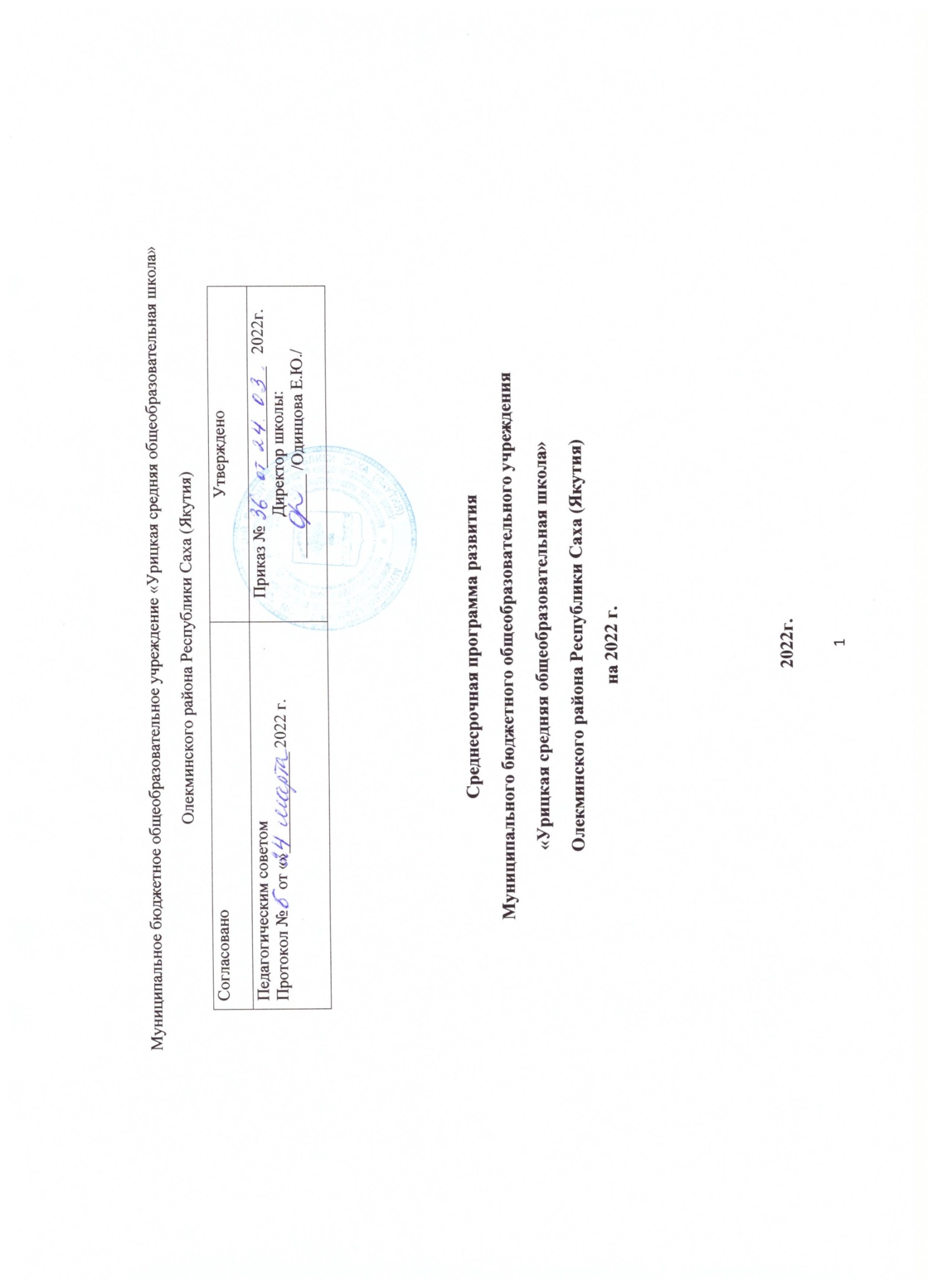 Основное содержаниеМБОУ «Урицкая СОШ»» (далее - Школа) является общеобразовательной организацией, расположенной в сельской местности. Село Урицкое расположено в 124 км от районного центра г.Олекминска. В школе обучаются дети из 3 населённых пунктов (42 % обучающихся проживают в пришкольном интернате). В школе обучаются  дети  русской и якутской национальности. Школа реализует основные общеобразовательные программы - образовательные программы начального общего, основного общего образования, среднего общего образования. Слаборазвитость социальной инфраструктуры, изолированность, отдаленность от культурных центров и в то же время потребность своевременно реагировать на постоянно возникающие социальные проблемы детей и взрослого населения обусловили необходимость выполнения школой многочисленных социально-педагогических и культурных функций. Школа, являясь не только образовательным, но и социальным, культуросберегающим центром, занимает важное место в социальной системе села и играет существенную роль в его сохранении.58% всех семей – малообеспеченные.. Родители заняты материальным обеспечением семей и, в большинстве своем, пассивно относятся к вопросам обучения детей. Родители не имеют достаточного образования для оказания помощи своим детям в образовательной деятельности: преобладающая доля родителей имеет среднее и неполное среднее образование. Образовательное учреждение располагается в деревянном одноэтажном здании, 2000 года постройки. Школа имеет недостаточно развитую материально-техническую базу:8 учебных кабинетов в том числе 1 мастерская. Кроме того, в школе имеется библиотека, спортивный зал, кабинет психолога, ряд административных кабинетов, столовая. В каждом кабинете имеется ноутбук, интерактивная доска, мультимедийный проектор. Имеется спортивная площадка с естественным покрытием, пришкольный участок. Также на базе школы имеется структурное подразделение   Центр естественно-научного и технологического  профиля  «Точка Роста». Психологический климат в школе благоприятный. Взаимоотношения между учащимися и учителями школы хорошие. В школе 9 класс-комплектов: 1-4 классы – 2, 5-9 классы – 5, 10-11 классы – 2. Всегоучащихсявшколе –35.За последние 5 лет контингент обучающихся сокращается. Анализ качества образования за последние три года определил некоторые тенденции. Наблюдается снижение качества образования в 10-11 классах, стабильное качество в начальной ступени  и повышение качества в основной школе. Ежегодно 3-5 обучающихся имеют по результатам учебного года по одной «3», т.е. эти дети являются потенциальным резервом для повышения качества образования при осуществлении индивидуализации обучения. Результаты ОГЭ на уровне средних по району обучающиеся показывают эпизодически, в основном, соответствуют показателям промежуточной аттестации. Результаты ЕГЭ на уровне  средних районных показателей по математике (базовой и профильной), по физике, химии. Недостаточное место в работе школы занимает проектная деятельность, ежегодно проводится НПК «Этот удивительный мир» на базе ОО,в связи с удаленностью школы от центра обучающиеся школы не  принимают активное участие в научных конференциях разного уровня. Но число педагогов, активно реализующих проектные технологии, составляет 51 %.          Охват внеурочной деятельностью на 2021-2022 учебный год составляет 100%. Педагогический коллектив стабильный, средний возраст педагогов – 44 года.  Доля аттестованных на первую и высшую квалификационные категории составляет 50  %. Анализ результатов аттестации педагогических кадров показывает, что по-прежнему имеют место следующие затруднения в профессиональной деятельности педагога: - проектирование индивидуальных образовательных маршрутов на основе образовательных достижений обучающихся предметных и метапредметных результатов на уровне школы; - анализ эффективности применения современных образовательных технологийМероприятия Среднесрочной программы и направления, обеспечивающие реализацию ее задачМеханизмы реализации программы1.Реализация в образовательной деятельности программы ФГОС, программ рисковых профилей и по тем направлениям, которые реализует школа;2. Интеграция в образовательном процессе урочной и внеурочной, дополнительного образования, профориентационной деятельности;3.Методическое и информационное обеспечение образовательного процесса;4.Работа с отдельными категориями детей: обучающихся с низкой учебной неуспешностью;5.Кадровое обеспечение образовательного процесса. Повышение педагогического мастерства  и распространение опыта работы, стажировки педагогов;6. Создание оптимальных психолого- педагогических условий для всех участников образовательных отношений;Наименование программыСреднесрочная программа развития МБОУ «Урицкая СОШ» на 2022 годЦель и задачи ПрограммыЦель:Переход образовательного учреждения в эффективный режим работу через реализацию антирисковых программ.Задачи:Создание информационного пространства школы.Устранение дефицита педагогических кадров.снижение доли обучающихся с рисками учебной неуспешности за счет создания условий для эффективного обучения и повышения мотивации школьников к учебной деятельности.Повышение уровня психологического комфорта участников образовательного процесса.Целевые индикаторы и показатели ПрограммыУвеличение скорости интернет-связи.Подключение кабинетов к локальной сети.Расширение технических возможностей компьютерных средств обучения.Повышение доли обучающихся и педагогов, использующих образовательные интернет ресурсы.- 100% обеспеченность педагогическими кадрами.-поступление выпускников на педагогические специальности.- доля педагогов реализующих индивидуальный план развития.-доля педагогов прошедших независимую оценку профессиональных компетенций.-доля педагогов, использующих при проектировании урока метапредметный подход, метод проектов, технологию продуктивного и практикоориентированного обучения.-количество мероприятий ШМО учителей, направленных на преодоление профессиональных дефицитов.-доля педагогов участвующих педагогических конкурсах различного уровня.-Снижение школьной тревожности у доли обучающихся- Доля классных коллективов,  благоприятным психологическим климатом в классе -Развитие социальной активности, организаторской способности и творческого потенциала обучающихся- Доля педагогов  владеющих приемами саморегуляции, нормализации эмоционального фона.-Доля педагогов прошедших курсы повышения по психолого-педагогической компетентности-Снижение конфликтных ситуаций среди участников образовательного процесса- Доля обучающихся умеющих сопоставлять собственные возможности с профессиональными требованиями.Методы сбора и обработки информации- диагностика- мониторинг- анализСроки и этапы реализации ПрограммыФевраль2022 года – декабрь 2022год1 этап: аналитико-диагностический: проблемный анализ качества образования в школе, разработка программаСентябрь 2022-ноябрь 2022 г2 этап: основной этап реализации программы:- внедрение и реализация действенных механизмов развития школы- промежуточный контроль реализации программы3 этап (декабрь 2022г.): завершающий- анализ результатов реализации программы, определение перспектив дальнейшего развития школыОсновные мероприятия или проекты программыПрограмма по повышению уровня оснащения школыПрограмма по устранению дефицита педагогических кадровПрограмма работы  по устранению низкой адаптивности учебного процесса.Программа повышения уровня качества образовательной и воспитательной среды.Ожидаемые конечные результаты реализации программыОжидаемые результаты берем с антирисковых программ!!!!- Создание школьной информационной сети- Повышение ИКТ компетентсности обучающихся и педагогов- Закрытие имеющихся вакасий, создание комфортных условий для проживания привлекаемых специалистов.-Повышение доли педагогов реализующих индивидуальный план развития- Повышение доли педагогов испульзующих, методы практико-ориентированного обучения- Преодоление педагогами профессиональных дефицитов- Увеличение доли учителей, участвующих в конкурсах профессионального мастерства различного конкурса- Повышение доли обучающихся, демонстрирующих положительную динамику в освоении образовательных программ- Повышение доли обучающихся принявших участие в интеллектуальных олимпиадах и конкурсах различного уровня.-Сплочениеклассных коллективов с  благоприятным психологическим климатом в классе-Обучение участников образовательного процесса методам урегулированияПовышение сопротивляемости стрессу, овладение приемами саморегулиции нормализация эмоционального фона- Повышение психолого-педагогической компетентности педагогов- Развитие социальной активности, организаторской способности и творческого птенциал обучающихся- Снижение школьной тревожностиИсполнителиКоллектив, Совет родителей, обучающиеся МБОУ «Урицкая СОШ» МР «Олекминский район»Порядок управления реализацией ПрограммыПодготовка ежегодного доклада директора школы о результатах деятельности школы по реализации программы, отчет перед общественностью, Управляющим советом, учредителем, самооценка образовательной организации по реализации программы перехода в эффективный режим работыНаправление в соответствии с рискомЗадачаМероприятиеСроки реализацииПоказатели реализацииОтветственныеУчастники1.Низкий уровень оснащения школы1.Заключить договор с провайдером 2.Обновление программного и технического обеспечения компьютерного класса     школы.3.создание информационного пространства1.договор на приобретение оборудования.2.Установить контентную фильтрацию в кабинете информатики3.Подключение кабинетов к сети интернетавгуст 2022 г.август-сентябрь 2022г.  Август 2022 г.1.Приобретение оборудования2.Установка фильтрации 3.Доступ к локальной сети интернет Директор Одинцова Е.ЮДиректор, учитель информатикиАдминистрация школы2.Дефицитпедагогических кадров1.Проанализировать потребность в педагогических специалистах на ближайшие 3 года2.Сотрудничать с Управлением образования Олекминского района, с Центром занятости Олекминского района по вопросам привлечения педагогических кадров 3.Взаимодействовать с местной администрацией по вопросу включении в программу развития МО «Урицкий наслег» Олекминского района благоустройство жилья для молодых специалистов.4.Усилить профориентационную работу среди учащихся по педагогическому направлению.5.Организовать профессиональную переподготовку из числа имеющихся педагогических кадров.6. устранение дефицитов педкадров через сетевое сотрудничество1.Мониторинг   кадровых потребностей на 3 года.2.Участие в Ярмарке профессий,  организуемойЦентром занятости,   СПО и ВУЗами3.Ходатайства о включении в программу по обеспечению жильем молодых специалистов4.Организация профориентационной работыпо педагогическому направлению на всех уровнях школьного образования5.Переподготовка на учителя-логопеда (1 учитель)Март 2021г.Февраль-август 2022г.Март 2022г.Май – декабрь 2022г.Март 2022г.1.Выявление дефицита кадров 2.Привлечение специалистов 5.Открыть 0,25 ставки учителя-логопедана 2022-2023 у.г.ДиректорОдинцова Е.Ю.Заместитель директора  по УВРУрвачева Л.ЮЗаместители директора по ВР Сударенко О.Ю. и Егорова О.Л.Администрация школы, педагогический коллектив3. Работа по повышению адаптивности учебного процесса.1.Определить профессиональные дефициты учителей.2. Создание карт с имеющимися ресурсами для повышения проф.компетентности учителей.3.Формирование индивидуальных планов профессионального развития.4.Разработка мониторинга профессиональных компетентностей . 1Диагностика профессиональных дефицитов.Март 2022Получение информации по профессиональным затруднениям учителейЗаместитель директора по УР      Урвачева Л.Ю.учителя3. Работа по повышению адаптивности учебного процесса.1.Определить профессиональные дефициты учителей.2. Создание карт с имеющимися ресурсами для повышения проф.компетентности учителей.3.Формирование индивидуальных планов профессионального развития.4.Разработка мониторинга профессиональных компетентностей . 2.Формирование индивидуального плана профессионального развитияапрельПланы самообразованияЗаместитель директора по УР      Урвачева Л.Юучителя3. Работа по повышению адаптивности учебного процесса.1.Определить профессиональные дефициты учителей.2. Создание карт с имеющимися ресурсами для повышения проф.компетентности учителей.3.Формирование индивидуальных планов профессионального развития.4.Разработка мониторинга профессиональных компетентностей . 3. Реализация индивидуальных планов профессионального развития4. Мониторинг профессиональных компетентностей.Апрель-декабрьАналитическая справкаЗаместитель директора по УР      Урвачева Л.Ю Руководители ШМОучителя3. Работа по повышению адаптивности учебного процесса.1.Психолого-педагогическая диагностика обучающихся с целью выявления индивидуальных особенностей..мартПедагог-психолог Семенова О.М.обучающиеся3. Работа по повышению адаптивности учебного процесса.2. выявление пробелов в предметных знаниях обучающихся с трудностями в обучениисентябрьПлан работы по устранению пробелов в знанияхУчителя предметникиобучающиеся3. проектирование индивидуальных образовательных маршрутовоктябрьИндивидуальные траектории обученияУчителя -предметникиобучающиеся4.Работа по повышению уровня школьного благополучияПроведение диагностики для  выявления уровня школьного благополучия1.Диагностика профессионального выгорания педагогов2.Диагностика школьной тревожностиМарт 2022Получение информации по уровню профессионального выгорания педагогов и школьной тревожностиПедагог-психолог Семенова О.М.Учителя,обучающиеся4.Работа по повышению уровня школьного благополучия1. Проведение дигностики, классных часов-тренингов на сплочение  классных коллективов, активное вовлечение обучающихся вовнеклассную деятельность1.Проведение диагностики учащихся2. Проведение классных часов-тренингов на сплочение  классных коллективов, командообразование.3. Организация тематических, интеллектуальных школьных мероприятий на каждом уровне обучения по плану воспитательной работы школы.4. Беседа «Буллинг», «Кибербуллинг» для 5-11 классовМарт 2022Получение информации по уровню профессионального выгорания педагогов и школьной тревожностиПедагог-психолог Семенова О.М.Учителя,обучающиесяУсовершенствовать работу детской организации «Шанс».Направления работы  РДШ:- Информационно-медийное направление (междисциплинарные проекты, медиа)- Гражданская активность (экология)-Военно- патриотическое направление    (краеведение)-Личностное развитие (наука,творчество, спорт)Май-сентябрьПрограмма воспитательной работы детской организации «Шанс»Зам.директора по ВР Сударенко О.Ю. Егорова О.Л.педагог-организаторМорохоева З.ВОбучающиесяАктивизировать работу школьной службы примирения.Программа «Школа взаимопонимания»1. Проведение классных часов, бесед групповых занятий, тренингов с обучающимися по плану работы Школьной службы примирения (медиации).Октябрь- 2022Аналитическая справка 6-7 классовРекомендации классным руководителямПедагог-психолог Семенова О.М.ОбучающиесяПовысить квалификацию классных руководителей  по психолого- педагогической грамотности и  организации работы с «трудными» детьми.1. Прохождение курсов по психолого-педагогической грамотности и работе с «трудными» детьми2. Лекции-тренинги:  «Организация работы с детьми, нуждающимися в социально-психологической помощи», «Профилактика агрессивного поведения учащихся»3. Обмен опытом с МО из других школ районаМай-сентябрь 2022 г.Удостоверение о прохождении курсовой подготовки по выявленному дефицитуЗам.директора по ВР: Егорова О.Л.Классные руководителиОбучить педагогических работников приемам саморегуляции негативных эмоциональных состояний, снятия тревожности, эмоциональной напряженности.1.Семинар - практикум с элементами тренинга «Как не сгореть на работе»2.Психологическое благополучие в школеОктябрь 2022г.СправкаПедагог-психолог Семенова О.М.ПедагогиПодготовить молодежь к выбору профессии в соответствии с потребностями общества и возможностями личности; изучение рынка труда.Программа «Моя профессия»Лекции, беседы, индивидуальные и групповые консультации, осуществляют профессиональную диагностику, социально-психологические тренинги. профессиональные пробы для детей встреча с выпускниками специалистамиМарт-декабрьРекомендацииЗам.директора по ВР Сударенко О.Ю. Егорова О.Л.Педагог-психолог Семенова О.М.Обучающиеся